На основании решения заседания апелляционной комиссии муниципального этапа всероссийской олимпиады школьников в 2023-2024 учебном году (протокол от 28.11.2023 г. №1)ПРИКАЗЫВАЮ:1. Внести в протокол проведения муниципального этапа всероссийской олимпиады школьников по физике 9 класс изменения в соответствии с приложением 1 к настоящему приказу.2. Заместителю директора МКУ «ЦРО» (Бурлакова Е.В.) обеспечить размещение на сайте Управления образования актуальной редакции протокола муниципального этапа всероссийской олимпиады школьников по физике (9 класс).3. Контроль за исполнением данного приказа возложить на заместителя начальника Управления образования Бурангулову Н.М.Начальник Управления образования администрации города Бузулука                                                      Т.Д. ЧигареваПриложение ПРОТОКОЛ ПРОВЕДЕНИЯ (Рейтинговая таблица результатов) олимпиады по ФИЗИКЕ 9 класс(ы)максимально возможное количество баллов    50Замечания по созданию задач _______________________________________________________________________________________________ __________________________________________________________________________________________________________________________Замечания по проведению олимпиады___________________________________________________________________________________________________________________________________________________________________________________________________________________Председатель олимпиадной комиссии _________________________________________________________________________________________Члены комиссии____________________________________________________________________________________________________________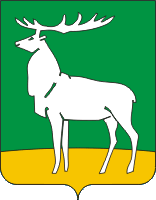 Управление образования администрациигорода Бузулука(УО)П Р И К А З30.11.2023 № 01-09/499г. БузулукО внесении изменений в приказ УО от 23.11.2023 г. № 01-09/486 «Об утверждении результатов муниципального этапа всероссийской олимпиады школьников по русскому языку, истории, физике в 2023 – 2024 учебном году»№п/пФамилия, имя, отчество обучающегосяООКласс (в группе па-раллелей)Ф.И.О. школьного учителя, педагога городского центра по подготовке к олимпиадамКоличество балловКоличество балловКоличество балловКоличество балловКоличество балловКоличество балловКоличество балловКоличество балловОбщ.кол-во балловТип диплома(победитель, призер)№п/пФамилия, имя, отчество обучающегосяООКласс (в группе па-раллелей)Ф.И.О. школьного учителя, педагога городского центра по подготовке к олимпиадамЗадания/части работыЗадания/части работыЗадания/части работыЗадания/части работыЗадания/части работыЗадания/части работыЗадания/части работыЗадания/части работыОбщ.кол-во балловТип диплома(победитель, призер)№п/пФамилия, имя, отчество обучающегосяООКласс (в группе па-раллелей)Ф.И.О. школьного учителя, педагога городского центра по подготовке к олимпиадам12345Данилова Алиса АлексеевнаСОШ №19семейное обучение2222н8Кибиткин Николай АлександровичГимназия9Колесникова Е.Ю.02н002Ануфриева Екатерина НиколаевнаСОШ №89Козлов С.И.н00н11Роот Данила КонстантиновичСОШ №69Паркина А.А.0нн1н1Вышегородцев Владислав ИгоревичСОШ №69Паркина А.А.0нннн0Иванов Иван СергеевичСОШ №89Козлов С.И.0нннн0Иргалиев Эмиль СаидовичГимназия9Колесникова Е.Ю.0000н0Ронжин Илья АлександровичГимназия9Колесникова Е.Ю.0н0нн0